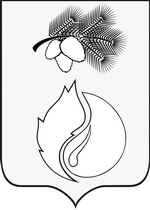 АДМИНИСТРАЦИЯ ГОРОДА КЕДРОВОГОПОСТАНОВЛЕНИЕТомская областьг. КедровыйВ соответствии с Федеральным законом от 24.07.2007 № 209-ФЗ «О развитии малого и среднего предпринимательства в Российской Федерации», Федеральным  законом от 06.10.2003 № 131-ФЗ «Об общих принципах организации местного самоуправления в Российской Федерации», постановлением Правительства Российской Федерации от 21.08.2010 № 645 «Об имущественной поддержке субъектов малого и среднего предпринимательства при предоставлении Федерального имущества», постановлением Администрации города Кедрового от 25.12.2019 № 450 «Об утверждении порядка формирования, ведения, обязательного опубликования перечня муниципального имущества, свободного от прав третьих лиц (за исключением имущественных прав субъектов малого и среднего предпринимательства) на территории муниципального образования «Город Кедровый»ПОСТАНОВЛЯЕТ:1. Утвердить Перечень муниципального имущества, муниципального образования «Город Кедровый», предназначенного для предоставления во владение и (или) в пользование субъектам малого и среднего предпринимательства и организациям, образующим инфраструктуру поддержки субъектов малого и среднего предпринимательства на 2021 год, согласно приложению.2. Постановление вступает в силу со дня его подписания.3. Опубликовать постановление в газете «В краю Кедровом», разместить на официальном сайте администрации города Кедрового в информационно-телекоммуникационной сети «Интернет»: http://www.kedradm.tomsk.ru.4. Контроль за исполнением настоящего постановления возложить на Первого заместителя Мэра города Кедрового.Мэр                                                                                                                                        Н.А. СоловьеваПриложениеУТВЕРЖДЕНОПостановлением Администрации города Кедрового от  20.01.2021 г. № 7Перечень муниципального имущества, муниципального образования «Город Кедровый», предназначенного для предоставления во владение и (или) в пользование субъектам малого и среднего предпринимательства и организациям, образующим инфраструктуру поддержки субъектов малого и среднего предпринимательства на 2021 год20.01.2021 года№ 7N № п/пАдрес (местоположение) объекта<1>Адрес (местоположение) объекта<1>Вид объекта недвижимости;тип движимого имущества<2>Вид объекта недвижимости;тип движимого имущества<2>Вид объекта недвижимости;тип движимого имущества<2>Наименование объекта учета<3>Наименование объекта учета<3>Сведения о недвижимом имуществеСведения о недвижимом имуществеСведения о недвижимом имуществеСведения о недвижимом имуществеСведения о недвижимом имуществеСведения о недвижимом имуществеСведения о недвижимом имуществеСведения о недвижимом имуществеСведения о недвижимом имуществеСведения о недвижимом имуществеN № п/пАдрес (местоположение) объекта<1>Адрес (местоположение) объекта<1>Вид объекта недвижимости;тип движимого имущества<2>Вид объекта недвижимости;тип движимого имущества<2>Вид объекта недвижимости;тип движимого имущества<2>Наименование объекта учета<3>Наименование объекта учета<3>Основная характеристика объекта недвижимости <4>Основная характеристика объекта недвижимости <4>Основная характеристика объекта недвижимости <4>Основная характеристика объекта недвижимости <4>Основная характеристика объекта недвижимости <4>Основная характеристика объекта недвижимости <4>Основная характеристика объекта недвижимости <4>Основная характеристика объекта недвижимости <4>Основная характеристика объекта недвижимости <4>Основная характеристика объекта недвижимости <4>N № п/пАдрес (местоположение) объекта<1>Адрес (местоположение) объекта<1>Вид объекта недвижимости;тип движимого имущества<2>Вид объекта недвижимости;тип движимого имущества<2>Вид объекта недвижимости;тип движимого имущества<2>Наименование объекта учета<3>Наименование объекта учета<3>Тип (площадь - для земельных участков, зданий, помещений; протяженность, объем, площадь, глубина залегания - для сооружений; протяженность, объем, площадь, глубина залегания согласно проектной документации - для объектов незавершенного строительства)Тип (площадь - для земельных участков, зданий, помещений; протяженность, объем, площадь, глубина залегания - для сооружений; протяженность, объем, площадь, глубина залегания согласно проектной документации - для объектов незавершенного строительства)Тип (площадь - для земельных участков, зданий, помещений; протяженность, объем, площадь, глубина залегания - для сооружений; протяженность, объем, площадь, глубина залегания согласно проектной документации - для объектов незавершенного строительства)Тип (площадь - для земельных участков, зданий, помещений; протяженность, объем, площадь, глубина залегания - для сооружений; протяженность, объем, площадь, глубина залегания согласно проектной документации - для объектов незавершенного строительства)Тип (площадь - для земельных участков, зданий, помещений; протяженность, объем, площадь, глубина залегания - для сооружений; протяженность, объем, площадь, глубина залегания согласно проектной документации - для объектов незавершенного строительства)Фактическое значение/Проектируемое значение (для объектов незавершенного строительства)Фактическое значение/Проектируемое значение (для объектов незавершенного строительства)Фактическое значение/Проектируемое значение (для объектов незавершенного строительства)Фактическое значение/Проектируемое значение (для объектов незавершенного строительства)Единица измерения (для площади - кв. м; для протяженности - м; для глубины залегания - м; для объема - куб. м)1636615, Томская обл., г. Кедровый,  1 мкр., д.30 (1 этаж №№ 8,9,10,11,12,13,14,15,21,22,27)636615, Томская обл., г. Кедровый,  1 мкр., д.30 (1 этаж №№ 8,9,10,11,12,13,14,15,21,22,27)Нежилые помещенияНежилые помещенияНежилые помещенияЗданиеЗдание142,40142,40142,40142,40142,40кв.м.2636615, Томская обл., г. Кедровый,  1 мкр., д.30 (2 этаж №№13,14,15,16,17 )636615, Томская обл., г. Кедровый,  1 мкр., д.30 (2 этаж №№13,14,15,16,17 )Нежилые помещенияНежилые помещенияНежилые помещенияЗданиеЗдание94,6094,6094,6094,6094,60кв.м.3636615, Томская обл., г. Кедровый,  1 мкр., д.30 (1 этаж №№ 1, 2, 3, 4, 5, 6, 7,часть помещения 8, 9, 10, 11, 12, 14, 16, 17, 18, 19, 20, 26)636615, Томская обл., г. Кедровый,  1 мкр., д.30 (1 этаж №№ 1, 2, 3, 4, 5, 6, 7,часть помещения 8, 9, 10, 11, 12, 14, 16, 17, 18, 19, 20, 26)Нежилые помещенияНежилые помещенияНежилые помещенияЗдание Здание 173,9173,9173,9173,9173,9кв.м.4636615, Томская обл., г. Кедровый,   1 мкр., д.б/н (Водонапорная башня)636615, Томская обл., г. Кедровый,   1 мкр., д.б/н (Водонапорная башня)СооружениеСооружениеСооружениеСооружение – водонапорная башняСооружение – водонапорная башня15,9015,9015,9015,9015,90кв.м.5636615, Томская обл., г. Кедровый,  2 мкр., д.9 (№№ 26,27,28,29,30,31 (1 этаж), №№ 16, 17, 18, 19, 20, 21, 22, 23, 24,25,26,27,28,29,30,31,32 (2 этаж)636615, Томская обл., г. Кедровый,  2 мкр., д.9 (№№ 26,27,28,29,30,31 (1 этаж), №№ 16, 17, 18, 19, 20, 21, 22, 23, 24,25,26,27,28,29,30,31,32 (2 этаж)Нежилые помещенияНежилые помещенияНежилые помещенияНежилые помещенияНежилые помещения278,90278,90278,90278,90278,90кв.м.6636615, Томская область, г. Кедровый, Промышленный район, квартал 05, строен. 62.636615, Томская область, г. Кедровый, Промышленный район, квартал 05, строен. 62.СооружениеСооружениеСооружениеОвощехранилищеОвощехранилище175,00175,00175,00175,00175,00кв.м.7636615, Томская область, г.Кедровый, мкр. 1-й, квартал 02, блок 01, пом.54636615, Томская область, г.Кедровый, мкр. 1-й, квартал 02, блок 01, пом.54Нежилое помещениеНежилое помещениеНежилое помещениеПомещениеПомещение21,7021,7021,7021,7021,70кв.м.8Томская область, муниципальное образование "Город Кедровый", квартал 22, участок 51/4Томская область, муниципальное образование "Город Кедровый", квартал 22, участок 51/4Земельный участокЗемельный участокЗемельный участокЗемельный участокЗемельный участок4283542835428354283542835кв.м.9636615, Томская обл., г. Кедровый,  2 мкр., д.9 (№№ 20,21,22,23,24)636615, Томская обл., г. Кедровый,  2 мкр., д.9 (№№ 20,21,22,23,24)Нежилые помещенияНежилые помещенияНежилые помещенияНежилые помещенияНежилые помещения45,445,445,445,445,4кв.м.Сведения о недвижимом имуществеСведения о недвижимом имуществеСведения о недвижимом имуществеСведения о недвижимом имуществеСведения о недвижимом имуществеСведения о недвижимом имуществеСведения о недвижимом имуществеСведения о недвижимом имуществеСведения о недвижимом имуществеСведения о недвижимом имуществеСведения о недвижимом имуществеСведения о движимом имуществеСведения о движимом имуществеСведения о движимом имуществеСведения о движимом имуществеСведения о движимом имуществеСведения о движимом имуществеСведения о движимом имуществеКадастровый номер<5>Кадастровый номер<5>Кадастровый номер<5>Кадастровый номер<5>Кадастровый номер<5>Техническое состояние объекта недвижимости<6>Техническое состояние объекта недвижимости<6>Категория земель <7>Категория земель <7>Вид разрешенного использования <8>Вид разрешенного использования <8>Сведения о движимом имуществеСведения о движимом имуществеСведения о движимом имуществеСведения о движимом имуществеСведения о движимом имуществеСведения о движимом имуществеСведения о движимом имуществеНомерНомерТип (кадастровый, условный, устаревший)Тип (кадастровый, условный, устаревший)Тип (кадастровый, условный, устаревший)Техническое состояние объекта недвижимости<6>Техническое состояние объекта недвижимости<6>Категория земель <7>Категория земель <7>Вид разрешенного использования <8>Вид разрешенного использования <8>Государственный регистрационный знак (при наличии)Государственный регистрационный знак (при наличии)Государственный регистрационный знак (при наличии)Марка, модельМарка, модельГод выпускаСостав (принадлежнос-ти) имущества<9>889991010111112121313131414151670:18:0000005:50270:18:0000005:502кадастровыйкадастровыйкадастровый70:18:0000005:50270:18:0000005:502кадастровыйкадастровыйкадастровый70:18:0000005:50270:18:0000005:502кадастровыйкадастровыйкадастровый70:18:0000005:173970:18:0000005:1739кадастровыйкадастровыйкадастровый70:18:0000005:183370:18:0000005:1833кадастровыйкадастровыйкадастровый70-70-08/087/2012-02470-70-08/087/2012-024условныйусловныйусловный70:18:0000005:183770:18:0000005:1837кадастровыйкадастровыйкадастровый70:18:0000010:49870:18:0000010:498кадастровыйкадастровыйкадастровыйЗемли промышленности, энергетики, транспорта, связи, радиовещания, телевидения, информатики, земли для обеспечения космической деятельности, земли обороны, безопасности и земли иного специального назначенияЗемли промышленности, энергетики, транспорта, связи, радиовещания, телевидения, информатики, земли для обеспечения космической деятельности, земли обороны, безопасности и земли иного специального назначенияПроизводственная деятельностьПроизводственная деятельность70:18:0000005:183370:18:0000005:1833кадастровыйкадастровыйкадастровыйСведения о правообладателях и о правах третьих лиц на имуществоСведения о правообладателях и о правах третьих лиц на имуществоСведения о правообладателях и о правах третьих лиц на имуществоСведения о правообладателях и о правах третьих лиц на имуществоСведения о правообладателях и о правах третьих лиц на имуществоСведения о правообладателях и о правах третьих лиц на имуществоСведения о правообладателях и о правах третьих лиц на имуществоСведения о правообладателях и о правах третьих лиц на имуществоСведения о правообладателях и о правах третьих лиц на имуществоСведения о правообладателях и о правах третьих лиц на имуществоСведения о правообладателях и о правах третьих лиц на имуществоСведения о правообладателях и о правах третьих лиц на имуществоСведения о правообладателях и о правах третьих лиц на имуществоСведения о правообладателях и о правах третьих лиц на имуществоСведения о правообладателях и о правах третьих лиц на имуществоСведения о правообладателях и о правах третьих лиц на имуществоСведения о правообладателях и о правах третьих лиц на имуществоСведения о правообладателях и о правах третьих лиц на имуществоДля договоров аренды и безвозмездного пользованияДля договоров аренды и безвозмездного пользованияДля договоров аренды и безвозмездного пользованияДля договоров аренды и безвозмездного пользованияДля договоров аренды и безвозмездного пользованияДля договоров аренды и безвозмездного пользованияДля договоров аренды и безвозмездного пользованияДля договоров аренды и безвозмездного пользованияНаименование правообладателя <11>Наименование правообладателя <11>Наличие ограниченного вещного права на имущество <12>Наличие ограниченного вещного права на имущество <12>ИНН правообладателя <13>ИНН правообладателя <13>ИНН правообладателя <13>Контактный номер телефона <14>Контактный номер телефона <14>Адрес электронной почты<15>Наличие права аренды или права безвозмездного пользования на имущество <10>Наличие права аренды или права безвозмездного пользования на имущество <10>Наличие права аренды или права безвозмездного пользования на имущество <10>Наличие права аренды или права безвозмездного пользования на имущество <10>Дата окончания срока действия договора (при наличии)Дата окончания срока действия договора (при наличии)Дата окончания срока действия договора (при наличии)Дата окончания срока действия договора (при наличии)Наименование правообладателя <11>Наименование правообладателя <11>Наличие ограниченного вещного права на имущество <12>Наличие ограниченного вещного права на имущество <12>ИНН правообладателя <13>ИНН правообладателя <13>ИНН правообладателя <13>Контактный номер телефона <14>Контактный номер телефона <14>Адрес электронной почты<15>171717171818181819192020212121222223нетнетнетнетМО "г.Кедровый"МО "г.Кедровый"нетнет(838250)35768(838250)35768kedroums@tomsk.gov.ruнетнетнетнетМО "г.Кедровый"МО "г.Кедровый"нетнет(838250)35768(838250)35768kedroums@tomsk.gov.ruдададада12.10.202512.10.202512.10.202512.10.2025МО "г.Кедровый"МО "г.Кедровый"нетнет(838250)35768(838250)35768kedroums@tomsk.gov.ruнетнетнетнетМО "г.Кедровый"МО "г.Кедровый"нетнет(838250)35768(838250)35768kedroums@tomsk.gov.ruнетнетнетнетМО "г.Кедровый"МО "г.Кедровый"нетнет(838250)35768(838250)35768kedroums@tomsk.gov.ruнетнетнетнетМО "г.Кедровый"МО "г.Кедровый"нетнет(838250)35768(838250)35768kedroums@tomsk.gov.ruдададада24.06.202224.06.202224.06.202224.06.2022МО "г.Кедровый"МО "г.Кедровый"нетнет(838250)35768(838250)35768kedroums@tomsk.gov.ruнетнетнетнет(838250)35768(838250)35768kedroums@tomsk.gov.ruнетнетнетнетМО "г.Кедровый"МО "г.Кедровый"нетнет(838250)35768(838250)35768kedroums@tomsk.gov.ru